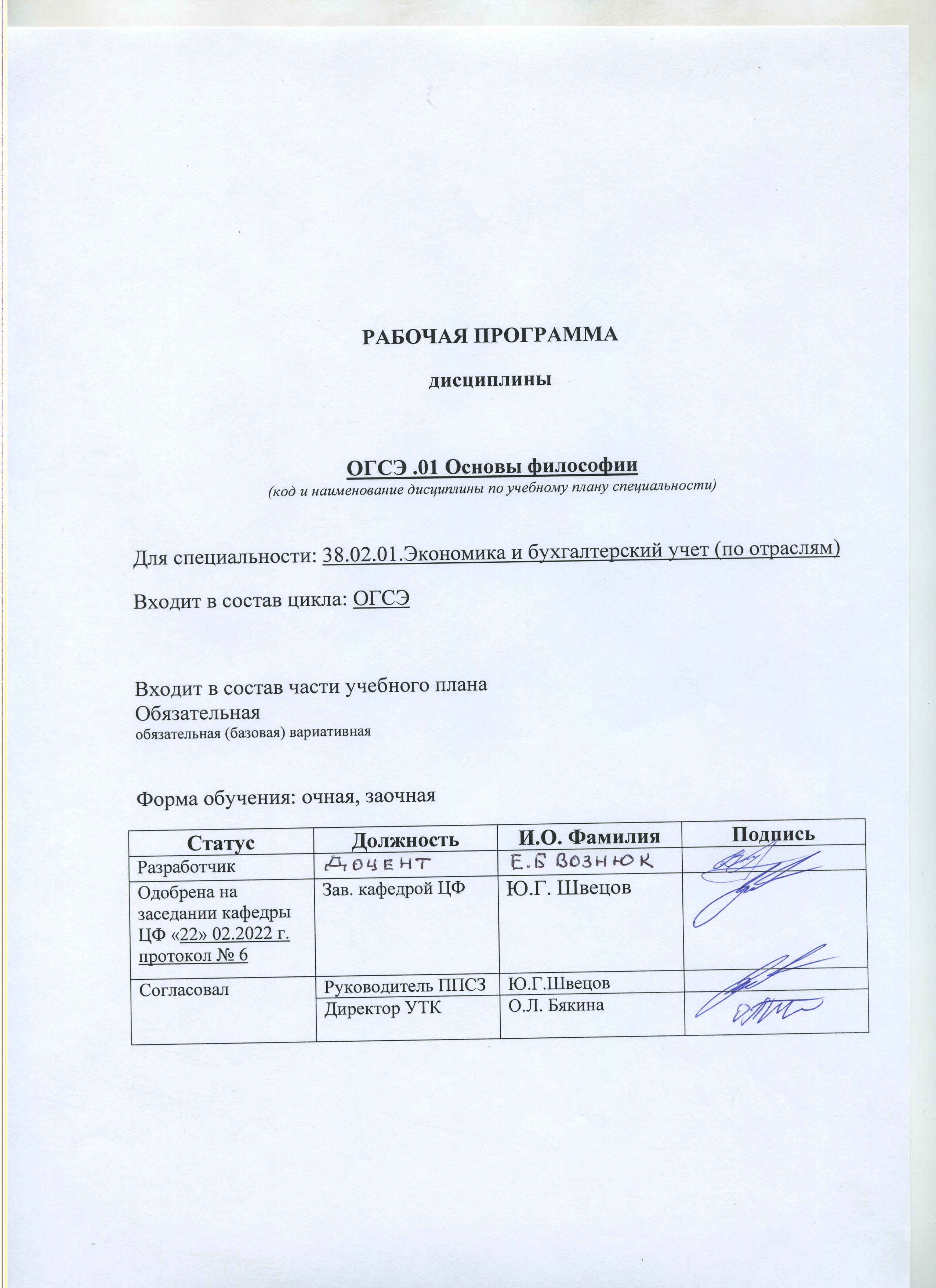 Барнаул СОДЕРЖАНИЕПРИЛОЖЕНИЕ А (обязательное) Фонд оценочных средств по дисциплине……14ПРИЛОЖЕНИЕ Б  Методические рекомендации и указания ……………………..231 Паспорт рабочей программы дисциплины Основы философии1.1  Место учебной дисциплины в структуре основной профессиональной образовательной программы:Обязательная часть общего гуманитарного и социально-экономического цикла1.2  Цели и задачи учебной дисциплины – требования к результатам освоения учебной дисциплины:Цель учебной дисциплины - формирование знаний и умений, соответствующих ОК-3, ОК-6 ФГОС СПО по специальности 38.02.01 Экономика и бухгалтерский учет. Требования к результатам освоения учебной дисциплины: 1.3  Рекомендуемое количество часов  на освоение  программы учебной дисциплины для специальности:38.02.01 Экономика и бухгалтерский учет максимальной учебной нагрузки студента 62 часа, в том числе:обязательной учебной нагрузки обучающегося 12 часов;самостоятельной работы обучающегося 46 часов;промежуточная аттестация 4 часа2 СТРУКТУРА И СОДЕРЖАНИЕ УЧЕБНОЙ ДИСЦИПЛИНЫ2.1 Объем учебной дисциплины и виды учебной работы2.2.1 Тематический план и содержание учебной дисциплины **Для характеристики уровня освоения учебного материала используются следующие обозначения:ознакомительный  - узнавание ранее изученных объектов, свойств; репродуктивный - выполнение деятельности по образцу, инструкции или под руководством;продуктивный - планирование и самостоятельное выполнение деятельности, решение проблемных задач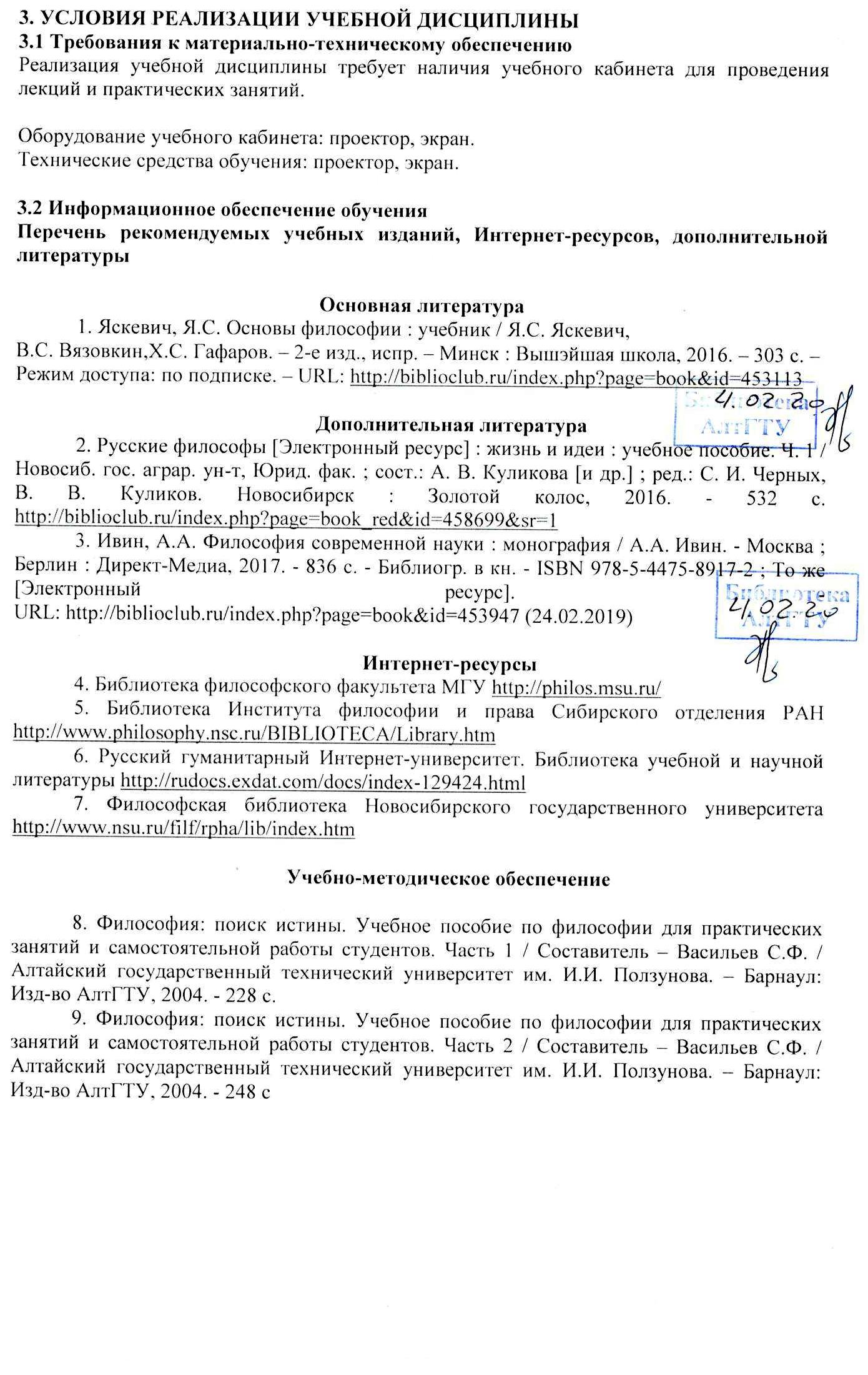 4. Контроль и оценка результатов освоения УЧЕБНОЙ ДисциплиныКонтроль и оценка результатов освоения учебной дисциплины осуществляется преподавателем в процессе проведения практических занятий, тестирования, а также при выполнении студентами индивидуальных заданий, сдаче зачета.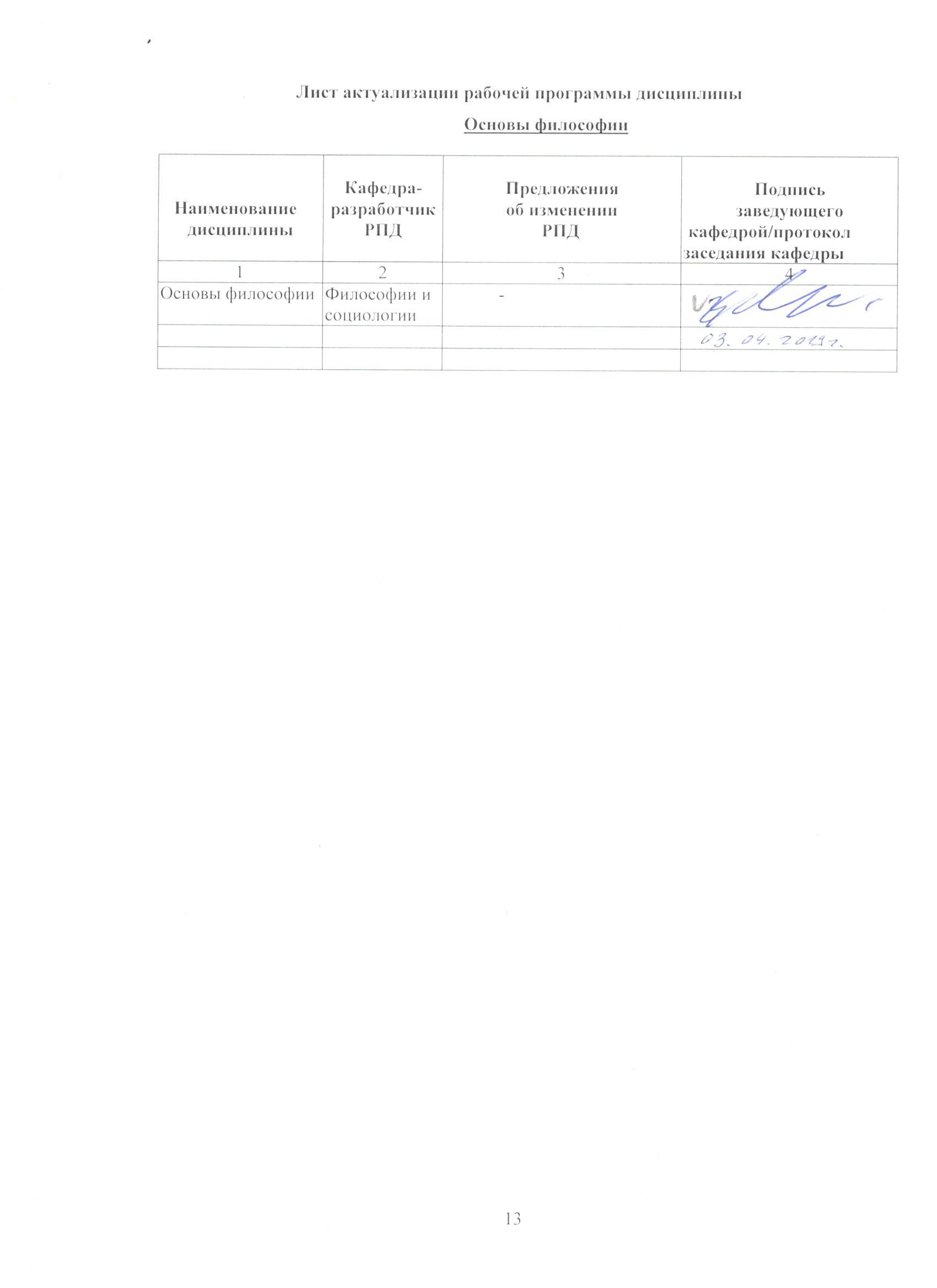 ПАСПОРТФОНДА ОЦЕНОЧНЫХ СРЕДСТВ ПО ДИСЦИПЛИНЕ «ОСНОВЫ ФИЛОСОФИИ»1 ФОНД ОЦЕНОЧНЫХ СРЕДСТВ ТЕКУЩЕГО КОНТРОЛЯ УСПЕВАЕМОСТИПримерный перечень тем для сообщений на практических занятиях Мифологическая картина мира.Философия Древнего Востока.Проблема бытия в античности.Проблема бытия в европейской философии средних веков.Проблема бытия в европейской философии Нового Времени.Русская религиозная философия о бытии.Психоаналитическая концепция сознания: «за» и «против».Человек в культуре Востока.Проблема жизни и смерти в духовном опыте человека.Проблема смерти и бессмертия в духовном опыте человека.Проблема смысла жизни в русской философии.Феномен человека.«Массовое общество» и «человек массы».Духовные основы общества.Духовные основы кризиса современной цивилизации.Герои и героическое в истории.Идея «конца истории»: «за» и «против».Концепция культурно-исторических типов Н.Я. Данилевского.Концепция смысла истории К. Ясперса.Этногенетическая модель истории Л.Н. Гумилёва.Концепция локальных цивилизаций А. Тойнби.Культурно-историческая концепция О. Шпенглера. Концепция устойчивого развития цивилизации.Русская идея: истоки и эволюция.Философская проблематика «Легенды о Великом Инквизиторе».Этика любви и метафизика своеволия (сравнительный анализ философских исканий Ф.М. Достоевского и Ф. Ницше).Русский религиозно-философский ренессанс о духовных истоках русской революции.Русская интеллигенция в зеркале русской революции.Русский космизм как культурно-историческое явление.О характере русского народа.Вебер о возможности объективного знания в социальном познании.Концепция мифа А.Ф. Лосева.Специфика гуманитарного познания.Вненаучное знание и его формы (алхимия, мистика, теософия, парапсихология, «народная наука» и т.д.).Природа утопизма в социальном познания.Смысл и истоки научных революций.Диалог как форма развития культуры.Пушкин и Чаадаев: два взгляда на Россию.Миросозерцание Пушкина.Пушкин о национальном своеобразии русского человека.Философские портреты выдающихся мыслителей:- Сократ- Платон- Аристотель- Сенека- Бэкон- Декарт- Кант- Гегель- Шеллинг-К.Маркс- Шопенгауэр- Ф. Ницше- В. Соловьёв- К. Леонтьев- В. Розанов- И. Ильин- Н. Бердяев- С. Булгаков- П. Флоренский-А.ЛосевВопросы для текущего контроля по разделу 1. Исторические типы философии. Роль философии в жизни человека и общества. Философия в культурно-историческом контексте, ее предмет, структура, задачи и функции (ОК 01, ОК 05)Понятие мировоззрения. Знания, ценности и убеждения в структуре мировоззрения (ОК 06)Наука и философия: общее и особенное. Современные средства и устройства информатизации (ОК 09)Функции философии и место философии в системе культурыАнтичная философия: социокультурный контекст становления. Натурфилософские ориентации досократиков (ОК 01, ОК 05)Софисты и Сократ: проблема нравственных оснований человеческого бытия (ОК 06).Эйдология Платона. Высшие нравственные ценности (ОК 06)Философские взгляды Аристотеля: критика Платона, диалектика материи и формы, телеология, учение о нравственных ценностях (ОК 06.) Социокультурный контекст развития средневековой философии. Проблема соотношения веры и разума (ОК 01, ОК 05)Формирование личностного самосознания с возникновением христианства (ОК 03)Патристика и схоластика. Августин Аврелий и Фома Аквинский о ведении профессиональной документации на государственном и иностранном языке (ОК 10)Проблема теодицеи. Эсхатологические представления об истории как предпосылка составления профессиональной документацией на государственном и иностранном языке (ОК 10)Основные ориентиры философии и культуры Возрождения. Антропоцентризм, гуманизм, пантеизм (ОК 01, ОК 05)Социокультурный контекст развития философии Нового времени: становление новой проблематики и ориентации. Эмпиризм Ф. Бэкона и рационализм Р. Декарта (ОК 01, ОК 05)Социокультурный контекст возникновения немецкой классической философии. Основные проблемы и идеи (ОК 01, ОК 05)И. Кант как родоначальник немецкой классической философии: проблемы познания и нравственности (ОК 06.)Абсолютный идеализм Г. Гегеля, учение о развитии и философия истории (ОК 03.)Философия К. Маркса. Материалистическое понимание истории. Структура общества и перспективы его развития (ОК 03)Русская философия Х1Х-ХХ веков: основные темы и идеи (ОК 01, ОК 05) Западная философия XX века: современный социокультурный контекст (ОК 01, ОК 05)Вопросы для текущего контроля по разделу 2. Основные проблемы онтологии и философской антропологии. Основы социальной философии.Проблема бытия в философии. Феномен социального бытия личности (ОК 03)Движение, развитие, пространство, время. Материальное и идеальное. Бытие и небытие (ОК 03)Понятие диалектики, ее основные принципы и законы. Объективная и субъективная диалектика. Правила ведения профессиональной документации (ОК 10)Самоорганизация бытия и новые информационные технологии (ОК 09) Проблема сознания в философии. Сознание как основа развития личности (ОК 03, ОК 04.)Самосознание личности. Понятие бессознательного (ОК 03, ОК 04)Социальное и индивидуальное сознание. Духовное бытие человека (ОК 01, ОК 05)Сущность и природа человека. Основные философские концепции человека. Биологическое и социальное в человеке (ОК 01)Личность. Философское осмысление свободы человека (ОК 03, ОК 04)Философские теории о роли ценностей в общественной жизни (ОК 06)Ценности, потребности, интересы. Ценность и благо (ОК 06)Общество как система: понятие и социальная структура общества (ОК 01)Гражданское общество и государство (ОК 06)Общество и индивид. Индивидуализм, коллективизм и персонализм (ОК 04)Вопросы для текущего контроля по разделу 3. Основные проблемы гносеологии. Проблемы и перспективы современной цивилизации: информационно-технический мир и глобализация.Познание как проблема философии. Знание и информация (ОК 02, ОК 09)Знание и познание в жизни человека. Необходимость усвоения навыков ведения профессиональной документации (ОК 10)Социокультурный контекст познавательной деятельности. Многообразие форм знания (ОК 01, ОК 02, ОК 05)Научное знание в контексте социальных изменений. Категория истины в философии.  Диалектика относительной и абсолютной истины (ОК 01, ОК 05)Структура научного познания, его уровни и формы  (ОК 02, ОК 03)Генезис научного знания. Научные революции. Современные средства и устройства информатизации (ОК 09)Понятие техники. Основные этапы ее развития (ОК 03.)Информационное общество: достижения и проблемы. Человек в «постчеловеческом» мире (ОК 02, ОК 09)Современная цивилизация и глобализация истории (ОК 01)Взаимодействие культур, возможные сценарии будущего, идея управляемости истории (ОК 01).2 ФОНД ОЦЕНОЧНЫХ СРЕДСТВ ДЛЯ ПРОМЕЖУТОЧНОЙ АТТЕСТАЦИИВопросы для промежуточной аттестации (экзамена) (ОК 1-6; ОК 9-10)Философия в культурно-историческом контексте, ее предмет, структура, задачи и функции (ОК 01, ОК 05)Понятие мировоззрения. Знания, ценности и убеждения в структуре мировоззрения (ОК 06)Наука и философия: общее и особенное. Современные средства и устройства информатизации (ОК 09)Функции философии и место философии в системе культурыАнтичная философия: социокультурный контекст становления. Натурфилософские ориентации досократиков (ОК 01, ОК 05)Софисты и Сократ: проблема нравственных оснований человеческого бытия (ОК 06).Эйдология Платона. Высшие нравственные ценности (ОК 06)Философские взгляды Аристотеля: критика Платона, диалектика материи и формы, телеология, учение о нравственных ценностях (ОК 06.)Социокультурный контекст развития средневековой философии. Проблема соотношения веры и разума (ОК 01, ОК 05)Формирование личностного самосознания с возникновением христианства (ОК 03)Патристика и схоластика. Августин Аврелий и Фома Аквинский о ведении профессиональной документации на государственном и иностранном языке (ОК 10)Проблема универсалий. Роль номинализма и реализма в поддержании необходимого уровня физической подготовленности (ОК 08)Проблема теодицеи. Эсхатологические представления об истории как предпосылка составления профессиональной документацией на государственном и иностранном языке (ОК 10)Основные ориентиры философии и культуры Возрождения. Антропоцентризм, гуманизм, пантеизм (ОК 01, ОК 05)Социокультурный контекст развития философии Нового времени: становление новой проблематики и ориентации. Эмпиризм Ф. Бэкона и рационализм Р. Декарта (ОК 01, ОК 05)Социокультурный контекст возникновения немецкой классической философии. Основные проблемы и идеи (ОК 01, ОК 05)И. Кант как родоначальник немецкой классической философии: проблемы познания и нравственности (ОК 06.)Абсолютный идеализм Г. Гегеля, учение о развитии и философия истории (ОК 03.)Философия К. Маркса. Материалистическое понимание истории. Структура общества и перспективы его развития (ОК 03)Русская философия Х1Х-ХХ веков: основные темы и идеи (ОК 01, ОК 05)Западная философия XX века: современный социокультурный контекст (ОК 01, ОК 05)Проблема бытия в философии. Феномен социального бытия личности (ОК 03)Движение, развитие, пространство, время. Материальное и идеальное. Бытие и небытие (ОК 03)Понятие диалектики, ее основные принципы и законы. Объективная и субъективная диалектика. Правила ведения профессиональной документации (ОК 10)Самоорганизация бытия и новые информационные технологии (ОК 09) Проблема сознания в философии. Сознание как основа развития личности (ОК 03, ОК 04.)Самосознание личности. Понятие бессознательного (ОК 03, ОК 04)Социальное и индивидуальное сознание. Духовное бытие человека (ОК 01, ОК 05)Сущность и природа человека. Основные философские концепции человека. Биологическое и социальное в человеке (ОК 01)Личность. Философское осмысление свободы человека (ОК 03, ОК 04)Философские теории о роли ценностей в общественной жизни (ОК 06)Ценности, потребности, интересы. Ценность и благо (ОК 06)Общество как система: понятие и социальная структура общества (ОК 01)Гражданское общество и государство (ОК 06)Общество и индивид. Индивидуализм, коллективизм и персонализм (ОК 04)Познание как проблема философии. Знание и информация (ОК 02, ОК 09)Социокультурный контекст познавательной деятельности. Многообразие форм знания (ОК 01, ОК 02, ОК 05)Научное знание в контексте социальных изменений. Категория истины в философии.  Диалектика относительной и абсолютной истины (ОК 01, ОК 05)Структура научного познания, его уровни и формы  (ОК 02, ОК 03)Генезис научного знания. Научные революции. Современные средства и устройства информатизации (ОК 09)Понятие техники. Основные этапы ее развития (ОК 03.)Информационное общество: достижения и проблемы. Человек в «постчеловеческом» мире (ОК 02, ОК 09)Современная цивилизация и глобализация истории (ОК 01)Взаимодействие культур, возможные сценарии будущего, идея управляемости истории (ОК 01)Критерии оценкиПриложение БМЕТОДИЧЕСКИЕ РЕКОМЕНДАЦИИ И УКАЗАНИЯМЕТОДИЧЕСКИЕ РЕКОМЕНДАЦИИ ПРИ ПОДГОТОВКЕ СООБЩЕНИЯЦелью сообщения является краткое корректное и обоснованное раскрытие актуальной темы, на основе применения современной методологии, ознакомление с первоисточниками и изложение собственного отношения к рассматриваемой проблеме. В сообщении должно быть продемонстрировано умение сосредоточиться и углубиться в теме, классифицировать различные подходы к ней, отношение к интерпретациям, оперировать философским категориальным аппаратом, излагать собственное понимание проблемы.Тема сообщения выбирается самим обучающимся из предложенного перечня или может быть определена индивидуально при условии предварительного согласования с преподавателем. Критерий один - научный интерес автора, его методологическая и мировоззренческая ориентация.Содержание сообщения приобретает определенную основательность, если происходит не только обоснование актуальности проблемы, но и приводится «история вопроса». Для обоснованного анализа необходима работа с первоисточником и энциклопедической литературой. Возможно использование записей, карточек, слайдов. Структура сообщения должна  быть обоснованна, логична, соответствовать проведенной работе с первоисточником, содержать его выдержки. Сообщение должно быть отрепетировано заранее и придерживаться регламентированного времени: 10-15 минут на защиту сообщения и его обсуждение. При защите может использоваться презентация – не более 10 слайдов.При оценке сообщения учитываются следующие критерии:соответствие темы содержанию, достаточность привлеченных к рассмотрению источников, аналитичность работы, методологическая корректность, наличие собственного взгляда, обоснованность выводов, логичность построения, использование понятийного аппарата, организационный регламент. Критерии и показатели, используемые при оценивании  сообщенияОценивание сообщенияСообщение оценивается по 100 балльной шкале, баллы переводятся в оценки успеваемости следующим образом: • 86 – 100 баллов – «отлично»; • 70 – 85 баллов – «хорошо»; • 50 – 69 баллов – «удовлетворительно;• менее 50 баллов – «неудовлетворительно».МЕТОДИЧЕСКИЕ РЕКОМЕНДАЦИИ ПО УСВОЕНИЮ УЧЕБНОГО МАТЕРИАЛАДисциплина «Основы философии» имеет общекультурное познавательное значение для студентов всех специальностей.Изучение данной дисциплины в значительной степени зависит от умения самостоятельно мыслить, читать, критически оценивать изученное. В процессе изучения дисциплины «Основы философии» обучающийся имеет возможность преодолеть культурную безграмотность, научиться монологически и диалогически говорить на философские темы на основании полученных знаний, что, несомненно, зависит и от общенаучной эрудиции обучающегося, приобретенной в процессе изучения школьных программ, но и связано с дальнейшим изучением всех дисциплин общегуманитарного и социально-экономического учебного цикла и предметов профессиональной подготовки.Дисциплина «Основы философии» направлена на овладение общими культурными компетенциями. Что во многом отражает современную социальную действительность, связь человеческого субъекта с социумом и общественной системой.Изучение данной дисциплины позволит обучающемуся анализировать и понимать мировоззренческие и социально значимые проблемы и процессы с научных позиций, самостоятельно повышать свой культурный уровень, логически верно и аргументировано мыслить и правильно строить устную и письменную речь.Кроме того, занятия философией помогают в раскрытии интеллектуального потенциала личности, формировании рационально обоснованного мировоззрения, позволяющего ориентироваться среди основных реальностей и ценностей жизни, обретении жизнеутверждающей системы убеждений, которая поможет найти студенту как личности свое место в мире и будет способствовать его духовному росту, активной гражданской позиции.Широкий, рационально выверенный взгляд на мир, полученные на занятиях по философии знания, а также умение самостоятельно мыслить и применять знания на практике являются необходимыми качествами любого хорошо подготовленного специалиста.Содержание дисциплины представлено в дидактических единицах, по итогам изучения которых предусмотрен промежуточный контроль (опрос на практических занятиях, проверка домашних заданий, сообщение). Каждый раздел представлен определенным количеством тем, изучение которых предполагает текущий контроль знаний студентов. Итоговая аттестация представляет собой  экзамен.Для подготовки к экзамену, практическим занятиям необходимо изучать предложенную литературу, а также выполнять упражнения в указанном учебном пособии, что позволит оптимально усвоить изучаемые вопросы и овладеть вышеуказанными компетенциями на уровне  навыков мышления и действия.МЕТОДИЧЕСКИЕ УКАЗАНИЯ СТУДЕНТАМ ПО ПОДГОТОВКЕК ПРАКТИЧЕСКИМ ЗАНЯТИЯМ ПО КУРСУ «Основы философии»Практические занятия - одна из основных форм организации учебного процесса, представляющая собой коллективное обсуждение студентами теоретических вопросов под руководством преподавателя.    Цель практических занятий заключается в закреплении лекционного материала по наиболее важным темам и вопросам курса, умений работы с учебной и научной литературой, энциклопедиями и первоисточниками.    На практических занятиях желательны дискуссии, коллективные обсуждения возникших проблем и путей их разрешения. Могут быть заслушаны сообщения студентов. Именно здесь студенты познают азы монологического и диалогического говорения, учатся критически оценивать изученное и участвовать в организованном споре. Кроме всего прочего, практические занятия являются формой контроля преподавателя за учебным процессом в группе, успеваемостью и отношением к учебе каждого студента. Студенты работают над моделированием отдельных содержательных разделов курса, принимают участие в обсуждении, выполняют домашние задания, готовят и защищают сообщения.    Подготовка к практическим занятиям включает в себя следующее:- обязательно ознакомиться с домашним заданием, в котором содержатся основные вопросы, выносимые на обсуждение на предстоящем практическом занятии;- изучить конспекты лекций, соответствующие разделы учебника;-законспектировать первоисточники, выписать основные термины и выучить их;- по необходимости изучить дополнительную литературу по теме занятия, делая при этом необходимые выписки, которые понадобятся при обсуждении на практических занятиях;- постараться сформулировать свое мнение по каждому вопросу и аргументировано его обосновать;- следует записывать возникшие во время самостоятельной работы с учебниками и научной литературой вопросы, чтобы затем на практическом занятии обсудить их в группе;- по необходимости следует обращаться за консультацией к преподавателю.Итак, в ходе подготовки к практическому занятию студентам следует внимательно ознакомиться с планом, вопросами, вынесенными на обсуждение, досконально изучить соответствующий лекционный материал, предлагаемую учебную методическую и научную литературу, необходимые словари и первоисточники. Обращение студентов к первоисточникам, хрестоматийным выдержкам, а также к журнальной философии позволяет в значительной мере углубить проблему, что разнообразит процесс ее обсуждения.С другой стороны, студентам следует помнить, что обучаемый должен не просто воспроизводить сумму полученных знаний по заданной теме, но и творчески переосмыслить существующее в современной науке, методологии и философии подходы к пониманию тех или иных проблем, явлений, событий продемонстрировать и убедительно аргументировать собственную позицию.В целом же активное заинтересованное участие студентов в практической работе способствует более глубокому изучению содержания курса «Основы философии», положительно сказывается на его успеваемости, личностном самосознании и культуре обучающегося.Выполнение домашних тестовых и иных творческих заданийДля закрепления теоретического материала студенты по каждой пройденной теме  выполняют домашние задания. Выполнение индивидуальных заданий  - сообщений - призвано обратить внимание студентов на наиболее сложные, ключевые и дискуссионные аспекты изучаемой темы, помочь систематизировать и лучше усвоить пройденный материал.Для каждой темы, указывается план работы и список рекомендованной для изучения литературы. Качество выполнения домашнего задания оценивается преподавателем при обсуждении темы на практических занятиях, что позволяет преподавателю не только оценить успеваемость студентов на любом этапе их обучения, но оказать помощь самим студентам в изучении курса. При самостоятельной подготовке к экзамену студенты могут выявить тот круг вопросов, которые усвоены слабо, и в дальнейшем обратить на них особое внимание, а также обратиться за консультацией к преподавателю.Контроль самостоятельной работы студентов по выполнению домашних заданий осуществляется преподавателем с помощью выборочной и фронтальной проверок в виде устных опросов, конспектов первоисточников, сообщений на практических занятиях.МЕТОДИЧЕСКИЕ СОВЕТЫ ПРЕПОДАВАТЕЛЮ ПО ПОДГОТОВКЕИ ПРОВЕДЕНИЮ ЛЕКЦИЙТрадиционно подготовка академической лекции предполагает определение цели изучения материала по данной теме; составление плана изложения материала; - определение основных понятий темы;  подбор основной литературы к теме.При подготовке лекции важно временное планирование, определение четко по времени каждой структурной часть лекции и строгое выполнение этого времени в аудитории. Чтобы загруженность материалов вопросами плана лекции была равномерной, необходимо уже при этой работе определять места с отсылкой к самостоятельному изучению студентами части материала или повторения проблемы, вынесенной в лекцию.При планировании лекционных вопросов необходимо хорошо продумать и четко обозначить связки между располагаемым в них материалом, чтобы лекция получилась логически выстроенной и органичной. Часть материала рационально давать через схемы, начерченные (лучше заранее) на доске. Схемы можно использовать для лучшего усвоения, например, вопросов об онтологических или познавательных структурах философских теорий. При этом необходимо помнить, что схема несет большую смысловую нагрузку и выстраивать ее необходимо продуманно и четко. В идеале, разумеется, необходимо использовать современные технические средства обучения, там,  где позволяет оборудованная аудитория. На доску целесообразно вынести основные термины и понятия темы.Читая лекцию, желательно разделять в тексте вопросы плана, чтобы у студентов в конспекте выстроилась четкая структура материала, чтобы легче было ориентироваться в конспекте при подготовке к практическим занятиям и экзамену. Содержание вынесенных на доску основных терминов и понятий по ходу лекции необходимо обязательно раскрыть.Основные положения и выводы лекции рекомендуется повторять, ибо они и есть каркас любого конспекта. Интонации голоса лектора должны быть рассчитаны на помещение и акустику лекционной аудитории, дикция четкая, размеренная. В лекционном материале должна быть обозначена практическая связь темы с жизнедеятельностью человеческого субъекта, особенно с современностью.Закончить лекцию рекомендуется хорошо продуманным четким выводом.1 ПАСПОРТ РАБОЧЕЙ ПРОГРАММЫ ДИСЦИПЛИНЫ …………………………3Место учебной дисциплины в структуре основной профессиональной образовательной программы…………………………………………………………..3Цели и задачи учебной дисциплины – требования к результатам освоения учебной дисциплины………………………………………………………..3Рекомендуемое количество часов  на освоение  учебной дисциплины …………………………………………………………………………….42 СТРУКТУРА и  содержание УЧЕБНОЙ ДИСЦИПЛИНЫ…………………..5        2.1 Объем учебной дисциплины и виды учебной работы……………………………52.2 Тематический план и содержание учебной дисциплины ………………………..63 условия реализации  учебной дисциплины………………………..103.1 Требования к материально-техническому обеспечению………………………..103.2 Информационное обеспечение обучения. Перечень рекомендуемых учебных изданий, Интернет-ресурсов, дополнительной литературы……………...104 Контроль  и  оценка  результатов  Освоения  учебной…………11дисциплиныНомер /индекс компетенции по ФГОС СПОСодержание компетенцииВ результате изучения дисциплины обучающиеся должны:В результате изучения дисциплины обучающиеся должны:Номер /индекс компетенции по ФГОС СПОСодержание компетенциизнатьуметьОК 01.Выбирать способы решения задач профессиональной деятельности, применительно к различным контекстам- актуальный профессиональный и социальный контекст, в котором приходится работать и жить; - основные источники информации и ресурсы для решения задач и проблем в профессиональном или социальном контексте- распознавать задачу или проблему в профессиональном или социальном контексте; - анализировать задачу или проблему и выделять её составные части; - выявлять и эффективно искать информацию, необходимую для решения задачи или проблемы.ОК 02.Осуществлять поиск, анализ и интерпретацию информации, необходимой для выполнения задач профессиональной деятельности.- номенклатуру информационных источников применяемых в профессиональной деятельности;- приемы структурирования информации- определять задачи для поиска информации; - определять необходимые источники информации;- планировать процесс поиска; - структурировать получаемую информацию; - выделять наиболее значимое в перечне информации.ОК 03.Планировать и реализовывать собственное профессиональное и личностное развитие.- современную научную и профессиональную терминологию;- возможные траектории профессионального развития и самообразования- применять современную научную профессиональную терминологию;- определять и выстраивать траектории профессионального развития и самообразованияОК 04.Работать в коллективе и команде, эффективно взаимодействовать с коллегами, руководством, клиентами- психологические основы деятельности коллектива; - психологические особенности личности- взаимодействовать с коллегами, руководством, клиентами в ходе профессиональной деятельностиОК 05.Осуществлять устную и письменную коммуникацию на государственном языке с учетом особенностей социального и культурного контекста- особенности социального и культурного контекста- грамотно излагать свои мысли;- проявлять толерантность в рабочем коллективеОК 06.Проявлять гражданско-патриотическую позицию, демонстрировать осознанное поведение на основе общечеловеческих ценностей- сущность гражданско-патриотической позиции, общечеловеческих ценностей- описывать значимость своей специальностиОК 09.Использовать информационные технологии в профессиональной деятельности- современные средства и устройства информатизации- применять средства информационных технологий для решения профессиональных задачОК 10.Пользоваться профессиональной документацией на государственном и иностранном языке- правила построения простых и сложных предложений на профессиональные темы; - лексический минимум, относящийся к описанию предметов, средств и процессов профессиональной деятельности; - правила чтения текстов профессиональной направленности- понимать тексты на базовые профессиональные темы; - участвовать в диалогах на знакомые общие и профессиональные темы; - строить простые высказывания о себе и о своей профессиональной деятельности; - кратко обосновывать и объяснить свои действия (текущие и планируемые);- писать простые связные сообщения на знакомые или интересующие профессиональные темыВид учебной работыОбъем часовпо видам учебной работыМаксимальная учебная нагрузка (всего)62Обязательная учебная нагрузка (всего) в том числе:лекционные занятия32практические занятия8семинарские занятия8контрольные работы-курсовая работа (проект) (если предусмотрено)-другие формы и методы организации образовательного процесса в соответствии с требованиями современных производственных и образовательных технологий-Самостоятельная работа студента 6в том числе:Работа с учебниками, конспектами лекций Решение упражнений по темам практических занятийПодготовка и защита сообщений Подготовка к экзамену1122Промежуточная аттестация6Консультации2Промежуточная аттестация в формеэкзаменаНаименование разделов и темСодержание учебного материала, практические занятия, самостоятельная работа обучающихсяОбъёмчасовУровень освоения1234Раздел 1«Исторические типы философии. Роль философии в жизни человека и общества».Тема 1.1. Исторические типы философии. Роль философии в жизни человека и общества.Содержание учебного материала:Тема 1.1. Исторические типы философии. Роль философии в жизни человека и общества.Предмет и задачи философии.0,5Репродуктивный**Тема 1.1. Исторические типы философии. Роль философии в жизни человека и общества.Исторические типы философии.0,5Репродуктивный**Тема 1.1. Исторические типы философии. Роль философии в жизни человека и общества.Практические занятия:ПродуктивныйТема 1.1. Исторические типы философии. Роль философии в жизни человека и общества.Роль философии в жизни человека и общества.2ПродуктивныйТема 1.1. Исторические типы философии. Роль философии в жизни человека и общества.Исторические типы философии.2ПродуктивныйТема 1.1. Исторические типы философии. Роль философии в жизни человека и общества.Самостоятельная работа обучающихся:5ПродуктивныйТема 1.1. Исторические типы философии. Роль философии в жизни человека и общества.Исторические типы философии:1. Античная философия:- натурфилософия. Софисты и Сократ. Платон; - этические учения античности.2. Средневековая философия:- природа, история и человек в средневековой философии;- христианская концепция человека.3. Основные ориентиры философии и культуры Возрождения:- антропоцентризм; гуманизм.4. Рациональная философия Нового Времени:- Ф. Бэкон и Р. Декарт - основоположники философии Нового Времени. Проблема метода. Становление рационализма;- философия Просвещения о «естественных правах» и «разумном эгоизме» человека. Идея общественного договора;- диалектика Гегеля как вершина европейской философии;- философская позиция К. Маркса;- основные идеи и темы русской философии.Для овладения знаниями: прочитать учебник, законспектировать текст, составить схемы своего ответа;Для закрепления и систематизации знаний: прочитать конспект лекций, повторить материал учебника;Подготовить сообщение к выступлению на практическом занятии (выборочно одно сообщение на каждого обучающегося в семестре);Для формирования умений: решить упражнения по теме в учебном пособии под ред. С.Ф. Васильева. Сделать конспект ответов.Литература: [1-9]ПродуктивныйРаздел 2«Основные проблемы онтологии и философской антропологии. Основы социальной философии».Тема 2.1. Основные проблемы онтологии и философской антропологии. Основы социальной философииСодержание учебного материала:Тема 2.1. Основные проблемы онтологии и философской антропологии. Основы социальной философииПроблема бытия и сознания в философии.0,5РепродуктивныйТема 2.1. Основные проблемы онтологии и философской антропологии. Основы социальной философииЧеловек как проблема в философии.0,5РепродуктивныйТема 2.1. Основные проблемы онтологии и философской антропологии. Основы социальной философииПрактическое занятие:ПродуктивныйТема 2.1. Основные проблемы онтологии и философской антропологии. Основы социальной философииПроблема бытия и сознания в философии.2ПродуктивныйТема 2.1. Основные проблемы онтологии и философской антропологии. Основы социальной философииСамостоятельная работа обучающихся:ПродуктивныйТема 2.1. Основные проблемы онтологии и философской антропологии. Основы социальной философииПроблема бытия и сознания в философии:1. Метафизика бытия: монистические и плюралистические концепции.2. Движение, развитие, пространство, время. Материальное и идеальное. Бытие и небытие.3. Самоорганизация бытия. Философское понимание природы и космоса.4. Детерминизм и индетерминизм: динамические и статистические закономерности. Диалектика.5. Проблема сознания в христианской философии.6. Проблема сознания в Новое время.7. Диалектико-материалистическая концепция сознания.8. Проблема бессознательного. Психоаналитическая концепция сознания.Для овладения знаниями: прочитать учебник, законспектировать текст, составить схемы своего ответа;Для закрепления и систематизации знаний: прочитать конспект лекций, повторить материал учебника;Подготовить сообщение к выступлению на практическом занятии (выборочно одно сообщение на каждого обучающегося в семестре);Для формирования умений: решить упражнения по теме в учебном пособии под ред. С.Ф. Васильева. Сделать конспект ответов.Литература: [1-9]5ПродуктивныйТема 2.1. Основные проблемы онтологии и философской антропологии. Основы социальной философииЧеловек как проблема философии:1. Проблема человека в истории философии: космоцентризм, теоцентризм, антропоцентризм, социоцентризм.2. Личность. Философское осмысление свободы человека.Для овладения знаниями: прочитать учебник, законспектировать текст, составить схемы своего ответа;Для закрепления и систематизации знаний: прочитать конспект лекций, повторить материал учебника;Подготовить сообщение к выступлению на практическом занятии (выборочно одно сообщение на каждого обучающегося в семестре);Для формирования умений: решить упражнения по теме в учебном пособии под ред. С.Ф. Васильева. Сделать конспект ответов.Литература: [1-9]5ПродуктивныйТема 2.1. Основные проблемы онтологии и философской антропологии. Основы социальной философииОсновы социальной философии:1. Общество как предмет социально-философского анализа. Общество как целостность. Структура общества.2. Цивилизационный и формационный подходы к истории. Проблема направленности, прогресса и смысла истории.3. Запад и Восток как различные типы цивилизации. Проблема цивилизационной идентичности и исторического выбора России.Для овладения знаниями: прочитать учебник, законспектировать текст, составить схемы своего ответа;Для закрепления и систематизации знаний: прочитать конспект лекций, повторить материал учебника;Подготовить сообщение к выступлению на семинаре (выборочно одно сообщение на каждого обучающегося в семестре);Для формирования умений: решить упражнения по теме в учебном пособии под ред. С.Ф. Васильева. Сделать конспект ответов.Литература: [1-9]5ПродуктивныйРаздел 3«Основные проблемы гносеологии. Проблемы и перспективы современной цивилизации: информационно-технический мир и глобализация».Тема 3.1. Основные проблемы гносеологии. Проблемы и перспективы современной цивилизации: информационно-технический мир и глобализацияСодержание учебного материала:Тема 3.1. Основные проблемы гносеологии. Проблемы и перспективы современной цивилизации: информационно-технический мир и глобализацияПознание как проблема философии.1РепродуктивныйТема 3.1. Основные проблемы гносеологии. Проблемы и перспективы современной цивилизации: информационно-технический мир и глобализацияЧеловек в информационно-техническом мире.1РепродуктивныйТема 3.1. Основные проблемы гносеологии. Проблемы и перспективы современной цивилизации: информационно-технический мир и глобализацияПрактическое занятие:ПродуктивныйТема 3.1. Основные проблемы гносеологии. Проблемы и перспективы современной цивилизации: информационно-технический мир и глобализацияПроблема познания в философии.1ПродуктивныйТема 3.1. Основные проблемы гносеологии. Проблемы и перспективы современной цивилизации: информационно-технический мир и глобализацияЧеловек как проблема в философии. Человек в информационно-техническом мире. Глобализация.1ПродуктивныйТема 3.1. Основные проблемы гносеологии. Проблемы и перспективы современной цивилизации: информационно-технический мир и глобализацияСамостоятельная работа обучающихся:ПродуктивныйТема 3.1. Основные проблемы гносеологии. Проблемы и перспективы современной цивилизации: информационно-технический мир и глобализацияЧеловек в информационно-техническом мире1.Понятие техники. Основные этапы ее развития.2.Информационное общество: достижения и проблемы. Человек в «постчеловеческом» мире.Для овладения знаниями: прочитать учебник, законспектировать текст, составить схемы своего ответа;Для закрепления и систематизации знаний: прочитать конспект лекций, повторить материал учебника;Подготовить сообщение к выступлению на семинаре (выборочно одно сообщение на каждого обучающегося в семестре);Для формирования умений: решить упражнения по теме в учебном пособии под ред. С.Ф. Васильева. Сделать конспект ответов.Литература: [1-9]5ПродуктивныйТема 3.1. Основные проблемы гносеологии. Проблемы и перспективы современной цивилизации: информационно-технический мир и глобализацияПроблемы и перспективы современной цивилизации. Человечество перед лицом глобальных проблем1. Современная цивилизация и глобализация истории.2. Взаимодействие культур, возможные сценарии будущего, идея управляемости истории.Для овладения знаниями: прочитать учебник, законспектировать текст, составить схемы своего ответа;Для закрепления и систематизации знаний: прочитать конспект лекций, повторить материал учебника;Подготовить сообщение к выступлению на семинаре (выборочно одно сообщение на каждого обучающегося в семестре);Для формирования умений: решить упражнения по теме в учебном пособии под ред. С.Ф. Васильева. Сделать конспект ответов.Литература: [1-9]5ПродуктивныйПромежуточная аттестацияПромежуточная аттестация6Подготовка к итоговому контролюПодготовка к итоговому контролю6РепродуктивныйИтоговый контрольИтоговый контрольЭкзаменСамостоятельная работа обучающихся над курсовой работой (проектом) (если предусмотрена)Самостоятельная работа обучающихся над курсовой работой (проектом) (если предусмотрена)-Всего:Всего:62Результаты обучения (освоенные умения, усвоенные знания)Формы и методы контроля и оценки результатов обучениязнать:- актуальный профессиональный и социальный контекст, в котором приходится работать и жить (ОК-1); - основные источники информации и ресурсы для решения задач и проблем в профессиональном и/или социальном контексте (ОК-1); - номенклатуру информационных источников применяемых в профессиональной деятельности (ОК-2);- приемы структурирования информации (ОК-2);- современную научную и профессиональную терминологию (ОК-3); - возможные траектории профессионального развития и самообразования (ОК-3);- психологические основы деятельности коллектива (ОК-4);- психологические особенности личности (ОК-4);- особенности социального и культурного контекста (ОК-5);- сущность гражданско-патриотической позиции, общечеловеческих ценностей (ОК-6);- современные средства и устройства информатизации (ОК-9);- правила построения простых и сложных предложений на профессиональные темы (ОК-10); - лексический минимум, относящийся к описанию предметов, средств и процессов профессиональной деятельности (ОК-10); - правила чтения текстов профессиональной направленности (ОК-10).Опросы на практических занятиях, выступление с сообщением, собеседование на экзаменеуметь: - распознавать задачу или проблему в профессиональном или социальном контексте (ОК-1); - анализировать задачу или проблему и выделять её составные части (ОК-1); - выявлять и эффективно искать информацию, необходимую для решения задачи или проблемы (ОК-1);- определять задачи для поиска информации (ОК-2); - определять необходимые источники информации (ОК-2);- планировать процесс поиска (ОК-2); - структурировать получаемую информацию; выделять наиболее значимое в перечне информации (ОК-2);- применять современную научную профессиональную терминологию (ОК-3);- определять и выстраивать траектории профессионального развития и самообразования (ОК-3);- взаимодействовать с коллегами, руководством, клиентами в ходе профессиональной деятельности (ОК-4);- грамотно излагать свои мысли (ОК-5);- проявлять толерантность в рабочем коллективе (ОК-5);- описывать значимость своей профессии (специальности) (ОК-6);- применять средства информационных технологий для решения профессиональных задач (ОК-9);- понимать тексты на базовые профессиональные темы (ОК-10); - участвовать в диалогах на знакомые общие и профессиональные темы (ОК-10); - строить простые высказывания о себе и о своей профессиональной деятельности (ОК-10); - кратко обосновывать и объяснить свои действия (текущие и планируемые) (ОК-10);- писать простые связные сообщения на знакомые или интересующие профессиональные темы (ОК-10).Опросы на практических занятиях, выступление с сообщением, собеседование на экзаменеКонтролируемые разделы дисциплины Код контролируемой компетенцииСпособ оцениванияОценочное средствоРаздел 1. «Исторические типы философии. Роль философии в жизни человека и общества».Лекционные занятия:Предмет и задачи философии.Исторические типы философии.Практические занятия:Роль философии в жизни человека и общества.Исторические типы философии.ОК-1ОК-2ОК-3ОК-4ОК-5ОК-6ОК-9  ОК-10Опрос на практических занятияхПроверка упражнений по темеСообщения на практических занятияхСобеседование на экзаменеВопросы и упражнения по темам лекционных и практических занятийВопросы промежуточной аттестацииРаздел 2. «Основные проблемы онтологии и философской антропологию Основы социальной философии».Лекционные занятия:Проблема бытия и сознания в философии.Человек как проблема в философии.Основы социальной философии.Практическое занятие:Проблема бытия и сознания в философии.ОК-1ОК-2ОК-3ОК-4ОК-5ОК-6ОК-9  ОК-10Опрос на практических занятияхПроверка упражнений по темеСообщения на практических занятияхСобеседование на экзаменеВопросы и упражнения по темам лекционных и практических занятийВопросы промежуточной аттестацииРаздел 3. «Основные проблемы гносеологии. Проблемы и перспективы современной цивилизации: информационно-технический мир и глобализация».Лекционные занятия:Познание как проблема философии.Человек в информационно-техническом мире.Проблемы и перспективы современной цивилизации. Человек перед лицом глобальных проблем.Практическое занятие:Проблема познания в философии.Человек как проблема в философии. Человек в информационно-техническом мире. Глобализация.ОК-1ОК-2ОК-3ОК-4ОК-5ОК-6ОК-9  ОК-10Опрос на практических занятияхПроверка упражнений по темеСообщения на практических занятияхСобеседование на экзаменеВопросы и упражнения по темам лекционных и практических занятийВопросы промежуточной аттестацииОтличностудент, твёрдо знает программный материал, системно и грамотно излагает его, демонстрирует необходимый уровень компетенций, чёткие, сжатые ответы на дополнительные вопросы, свободно владеет понятийным аппаратом.Хорошостудент, проявил полное знание программного материала, демонстрирует  сформированные на достаточном уровне умения и навыки, указанные в программе компетенции, допускает  непринципиальные неточности при изложении ответа на вопросы.Удовлетворительностудент, обнаруживает  знания только основного материала, но не усвоил детали, допускает ошибки принципиального характера, демонстрирует не до конца сформированные компетенции, умения систематизировать материал и делать выводы.Неудовлетворительностудент, не усвоил основное содержание материала, не умеет систематизировать информацию, делать необходимые выводы, чётко и грамотно отвечать на заданные вопросы, демонстрирует низкий уровень овладения необходимыми компетенциями.Критерии Показатели1. Методологическая корректность, наличие собственного взгляда, логичность построения.Макс. - 30 баллов-актуальность проблемы и темы;- самостоятельность в постановке проблемы, в формулировании нового аспекта выбранной для анализа проблемы; - наличие авторской позиции, самостоятельность суждений.2. Соответствие темы содержанию, достаточность привлеченных к рассмотрению источников, аналитичность работы.Макс. - 30 баллов- соответствие содержания теме;
- полнота и глубина раскрытия основных понятий проблемы;
- обоснованность способов и методов работы с материалом;
- умение работать с литературой, систематизировать и структурировать материал;- умение обобщать, сопоставлять различные точки зрения по рассматриваемому вопросу, аргументировать основные положения и выводы.3. Обоснованность выводов, использование понятийного аппарата.Макс. - 30 баллов- полнота использования первоисточника по проблеме;
- привлечение энциклопедий и словарей, а также журнальной философии;- владение терминологией и понятийным аппаратом проблемы.4.Организационный регламент. Макс. - 10 баллов- грамотность и культура изложения;
- соблюдение требований к организации сообщения;
- культура оформления.